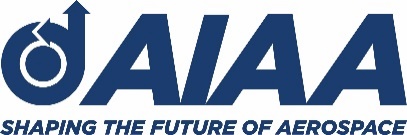 AIAA FELLOWNOMINATION FORMAIAA CONSTITUTIONArticle III, Section 3.2Fellows shall be persons of distinction in aeronautics or astronautics, and shall have made notable and valuable contributions to the arts, sciences or technology thereof.AIAA BYLAWSSection 2.4Nominees for Fellow must be Associate Fellows of the Institute in good standing. One Fellow for every one hundred twenty-five (125) Associate Fellows determines the number of Fellows per year. The most qualified nominees shall be submitted by the Honors and Awards Committee to the Board of Trustees for final approval. The Fellows nomination and selection process shall be established by the Honors and Awards Committee, specified in the Committee’s published policies and procedures.Important Dates:Feb 1:		Nomination Forms Accepted onlineJune 1:  		Nomination deadline (online)July 1:   		Reference’s endorsements deadline (online)January/February:	Announcement of Elected Fellows (subsequent to Board of Trustees Approval)May:  		Induction Ceremony at AIAA Fellows Recognition Dinner and AIAA GalaThis Form is used as a draft purposes onlyAll Fellow Nominations and References are to be submitted onlineTo access the online system, click on the Online Button on this page: Fellows Nominations | AIAATo begin a nomination, enter the email address of the candidate.  This email address must be the same as the email in the member record.The system will validate the candidate and will populate much of the candiate’s membership information.RECOMMENDATION: Draft your nomination first on this word document and when ready, copy into the online nomination pages. Once you click on the “Save and Finalize” button, it will officially submit the nomination and no further changes can be made.Page 1 – Nominee and Nominator InformationIt is the NOMINATOR who is to log into the system in order to begin the nomination.  The system will validate the nominator’s membership record and will auto-populate all required fields.The Nominator is to search for his/her Fellow Candidate by entering the email associated with his/her member record.Once validating this candidate is an AIAA Associate Fellow with an active membership, the system will auto-populate required fields.  Any fields that are greyed out cannot be overridden.  If there is a blank field, contact AIAA to update the member record.Page 2 – Work Area of Significant AccomplishmentsThe Nominator must also select and identify one Work Area of Significant Accomplishments  from the list below where the Nominee made his or her most notable and valuable contributions.  This will assist the committee in putting the Nominee’s contributions in context, and for demographic purposes. Academia, including University Affiliated Research Centers (UARC)Industry, including Non-Governmental OrganizationsGovernment, including FFRDCs and National LabsWork Area of Significant Accomplishments: select one:     Academia          Government             Industry700 word limitDescribe the notable technical and/or leadership contributions the Nominee has made to the arts, sciences or technology of aeronautics or astronautics; and describe the impact the Nominee’s contributions have had on the aerospace body of knowledge, the aerospace profession or industry, and/or the development, deployment, and operation of aerospace systems. 500 word limitDescribe the Nominee’s most significant records of achievements, that bear witness to, or are in addition to, the contributions and impacts described in the Qualifications section.  Examples of such records may include, but are not limited to:  leadership of development/review teams or panels; design of engineering hardware or software, mission or operational concepts; authorship/presentation of technical reports, other publications, patents, speeches or testimony; etc.Up to 10 entries.  Each entry is limited to 50 wordsProvide a high-level chronology of the Nominee’s professional career, noting the most significant positions or roles in which the Nominee has served.   List in reverse chronological order starting with current position)Please submit in this format:Dates of Employment - Organization - Job Title - Short Job Description/Significant AccomplishmentUp to 5 entriesList the nominee’s educational background by dates, college/university, and degree(s)/major.Please submit in this format:Graduation Year - College/University - Degree(s) and MajorUp to 10 entries.  Each entry is limited to 100 wordsNote any honors and/or awards received by the Nominee that bear witness to the significance and impact of the Nominee’s professional contributions and achievements. Please submit in this format:Date - Technical Society/Organization - Award Name - Short Description (i.e., scope of the award, citation, etc.)Up to 10 entries.  Each entry is limited to 100 wordsDescribe the Nominee’s service contributions, and the significance of those contributions, to the AIAA and/or other aerospace-related professional organizations. Dates – Organization - Notable ContributionsPAGE 9 – REFERENCE INFORMATIONSearch the reference by his/her email associated with that membership record.  The system will validate an active membership. The system will automatically enter the name.  The Nominator must identify four (4) AIAA members in good standing to act as References for the nomination.  References must be able to attest to the qualifications of the Nominee for election to Fellow. Reference #1 and #2:  Two references are to be Fellow grade or higher in good standingReference #3 and #4: Two references must be any professional voting member, in good standing.All References must be professional voting members in good standing.Organizationally diverse set of References recommended (from government, academia and industry)Ready to Submit?  click on “SAVE AND FINALIZE”  This will officially submit the nomination. At that time, an email will be sent to all references requesting them to submit their endorsement.  There is a unique link for them to direct them back to the online nomination.To View and Print a Nomination that has been submitted, Log into the Awards SystemOn the left-hand side under “My Applications”, click on “Complete”Select your candidate and under the “Action” header, select “Print.” This will generate a pdf fileTo View and Print a Nomination that has not been submitted, Log into the Awards SystemOn the left-hand side under “My Applications”, click on “In Progress”Select your candidate and under the “Action” header, select “Print.” This will generate a pdf fileYou may continue to edit this nominationJust don’t forget to click on “Save and Finalize” on page 8 to submit the nomination!Nominee NameAuto-PopulatedAuto-PopulatedAuto-PopulatedAuto-PopulatedAuto-PopulatedAuto-PopulatedJob TitleAuto-PopulatedAuto-PopulatedAuto-PopulatedAuto-PopulatedAuto-PopulatedAuto-PopulatedOrganizationAuto-PopulatedAuto-PopulatedAuto-PopulatedAuto-PopulatedAuto-PopulatedAuto-PopulatedAddressAuto-PopulatedAuto-PopulatedAuto-PopulatedAuto-PopulatedAuto-PopulatedAuto-PopulatedCity/State/Zip/Postal CodeAuto-PopulatedAuto-PopulatedAuto-PopulatedCountryAuto-PopulatedAuto-PopulatedTelephoneAuto-PopulatedAuto-PopulatedEmailNominee’s AIAA Member InformationNominee’s AIAA Member InformationNominee’s AIAA Member InformationNominee’s AIAA Member InformationNominee’s AIAA Member InformationNominee’s AIAA Member InformationNominee’s AIAA Member InformationAIAA Member Number:Auto-PopulatedAIAA Member Number:Auto-PopulatedAIAA Region & Section:Auto-PopulatedYear Joined AIAA:Auto-PopulatedYear Joined AIAA:Auto-PopulatedYear Joined AIAA:Auto-PopulatedYear Awarded Associate Fellow:Professional Activity Group (PAG):Professional Activity Group (PAG):Professional Activity Group (PAG):Professional Activity Group (PAG):Professional Activity Group (PAG):Professional Activity Group (PAG):Professional Activity Group (PAG):Citation(25 words or less)PAGE 3 - QUALIFICATIONSPAGE 4 - RECORDS OF ACHIEVEMENT PAGE 5 - PROFESSIONAL RECORDPAGE 6 - EDUCATIONAL BACKGROUNDPAGE 7 - HONORS AND AWARDSPAGE 8 - SERVICES TO AIAA AND OTHER AEROSPACE-RELATED PROFESSIONAL ORGANIZATIONS1. NameOrganization  EmailMember Grade2. NameOrganization  EmailMember Grade 3. NameOrganization  EmailMember Grade 4. NameOrganization  EmailMember Grade 